              คลินิกให้คำปรึกษา ITA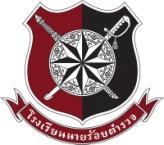 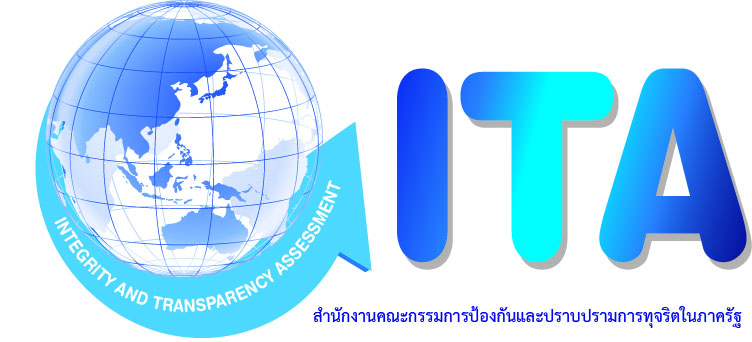 โครงการประเมินคุณธรรมและความโปร่งใสการดำเนินงานของหน่วยงานภาครัฐ 
(Integrity and Transparency Assessment - ITA)ประจำปีงบประมาณ พ.ศ. 2558  สำนักงานที่ปรึกษาโครงการประเมินคุณธรรมและความโปร่งใสการดำเนินงานของหน่วยงานภาครัฐ เลขที่ 457/33 ซอยจรัลสนิทวงศ์ 35 แขวงบางขุนศรี เขตบางกอกน้อย กรุงเทพมหานคร 10700 โทร.0-2412-3284, 08-1826-3932, 09-6264-2632 โทรสาร 0-2864-9328รายชื่อ/หมายเลขโทรศัพท์/E-mail ของผู้รับผิดชอบคลินิกให้คำปรึกษา ITA โดยแบ่งความรับผิดชอบตามรายชื่อดังต่อไปนี้
	1.  ภาครัฐระดับกรม (ส่วนกลาง) 146 กรม	2.  ส่วนราชการที่ไม่สังกัดสำนักนายกรัฐมนตรี กระทรวง หรือทบวง 9 หน่วยงาน	3.  ระดับจังหวัด/องค์กรบริหารส่วนจังหวัด/เทศบาลนคร/เทศบาลเมืองที่ชื่อ-นามสกุลเบอร์โทรEmail1.ศ.พ.ต.อ.หญิง ดร.พัชรา  สินลอยมา08-1826-3932   sinloyma@gmail.com2.ดร.ศรีปริญญา  ธูปกระจ่าง08-1850-2212  pewsriparinya@yahoo.com3.รศ.ดร.สุณีย์ กัลยะจิตร08-6308-3962kanyaijit@hotmail.com4.ดร. อาภาศิริ  สุวรรณานนท์09-8180-4899apadrphd@gmail.com5.พ.ต.ท.สนธยา รัตนธารส08-0457-4092sontaya_313@hotmail.com6.ดร. ชาติชาย   มหาคีตะ08-9924-7788eharl_guy@hotmail.com7.รศ.พ.ต.อ. วรธัช   วิชชุวาณิชย์06-1156-4951woratouch_w@yahoo.com8.พ.ต.ท. หญิง กนกพร แสนแก้ว08-1169-8588ksbeer27@hotmail.com9.พ.ต.ท.หญิง วงเดือน มุ่งชู08-1640-8298noknoy49@hotmail.com10.รศ.พ.ต.อ.โสรัตน์ กลับวิลา08-9155-7797sorat44@hotmail.com11.นายสกลกฤษณ์ เอกจักรวาล08-9219-0661sakolkvit@hotmail.com12.พ.ต.ท. ดร. ธิติ    มหาเจริญ     09-9195-4321m_thiti@ yahoo.com  13.นายไกรยุทธ  แสวงสุข08-3905-9877benz_rb@hotmail.com14.นายกวีวัฒน์  เสรีอภิวาสน์09-1848-9775kaveepor10631@gmail.com15.นายชัยชนะ  ฤทธิจารย์08-8885-9747ritticharn3190@gmail.com16.นางสาวกุลรัศมิ์  มูลแก้ว08-5805-5655airdumu@hotmail.comสำนักงาน ป.ป.ท.สำนักงาน ป.ป.ท.สำนักงาน ป.ป.ท.สำนักงาน ป.ป.ท.17.นางฉวีวรรณ นิลวงศ์ 08-5485-7627tiansawanc@gmail.com18.พ.ต.หญิง นิมมาน์ แก่นกำจร 08-9109-0990nimma.k@pacc.go.thกระทรวงกรม/สำนักรายชื่อผู้รับผิดชอบ
คลินิกให้คำปรึกษา ITAสำนักนายกรัฐมนตรี         สำนักงานปลัดสำนักนายกรัฐมนตรีกรมประชาสัมพันธ์สำนักงานคณะกรรมการคุ้มครองผู้บริโภคดร.ศรีปริญญา  ธูปกระจ่างดร. อาภาศิริ  สุวรรณานนท์นายชัยชนะ  ฤทธิจารย์หน่วยงานขึ้นตรงนายกรัฐมนตรีสำนักเลขาธิการนายกรัฐมนตรีสำนักเลขาธิการคณะรัฐมนตรีสำนักข่าวกรองแห่งชาติสำนักงบประมาณสำนักงานสภาความมั่นคงแห่งชาติสำนักงานคณะกรรมการกฤษฎีกาสำนักงานคณะกรรมการข้าราชการพลเรือนสำนักงานคณะกรรมการพัฒนาการเศรษฐกิจ
และสังคมแห่งชาติสำนักงานคณะกรรมการพัฒนาระบบราชการกองอำนวยการรักษาความมั่นคงภายในราชอาณาจักรสำนักงานคณะกรรมการส่งเสริมการลงทุนดร.ศรีปริญญา  ธูปกระจ่างดร. อาภาศิริ  สุวรรณานนท์นายชัยชนะ  ฤทธิจารย์กระทรวงกลาโหมสำนักงานปลัดกระทรวงกระทรวงกลาโหมกองบัญชาการกองทัพไทยกองทัพบกกองทัพเรือกองทัพอากาศกรมราชองครักษ์ดร.ศรีปริญญา  ธูปกระจ่างรศ.พ.ต.อ.วรธัช วิชชุวาณิชย์กระทรวงการคลังสำนักงานปลัดกระทรวงการคลังกรมธนารักษ์กรมบัญชีกลางกรมศุลกากรกรมสรรพสามิตกรมสรรพากรสำนักงานคณะกรรมการนโยบายรัฐวิสาหกิจสำนักงานบริหารหนี้สาธารณะสำนักงานเศรษฐกิจการคลังรศ.พ.ต.อ.วรธัช วิชชุวาณิชย์นายชัยชนะ  ฤทธิจารย์กระทรวงการต่างประเทศสำนักงานปลัดกระทรวงการต่างประเทศดร.ศรีปริญญา  ธูปกระจ่างดร.อาภาศิริ สุวรรณานนท์กระทรวงการท่องเที่ยวและกีฬาสำนักงานปลัดกระทรวงการท่องเที่ยวและกีฬากรมพลศึกษากรมการท่องเที่ยวดร.ศรีปริญญา  ธูปกระจ่างกระทรวงการพัฒนาสังคมและความมั่นคงของมนุษย์สำนักงานปลัดกระทรวงการพัฒนาสังคมและ
ความมั่นคงของมนุษย์กรมพัฒนาสังคมและสวัสดิการสำนักงานกิจการสตรีและสถาบันครอบครัวสำนักงานส่งเสริมสวัสดิภาพและพิทักษ์เด็ก
เยาวชนผู้ด้อยโอกาสและผู้สูงอายุสำนักงานส่งเสริมและพัฒนาคุณภาพชีวิต
คนพิการแห่งชาติรศ.ดร.สุณีย์ กัลยะจิตรกระทรวงเกษตรและสหกรณ์สำนักงานปลัดกระทรวงเกษตรและสหกรณ์กรมการข้าวกรมชลประทานกรมตรวจบัญชีสหกรณ์กรมประมงกรมปศุสัตว์กรมฝนหลวงและการบินเกษตรกรมพัฒนาที่ดินกรมวิชาการเกษตรกรมส่งเสริมการเกษตรกรมส่งเสริมสหกรณ์สำนักงานการปฏิรูปที่ดินเพื่อเกษตรกรรมสำนักงานมาตรฐานสินค้าเกษตรและอาหาร
แห่งชาติสำนักงานเศรษฐกิจการเกษตรกรมหม่อนไหมรศ.พ.ต.อ.โสรัตน์ กลับวิลารศ.พ.ต.อ.วรธัช วิชชุวาณิชย์พ.ต.ท.หญิง กนกพร แสนแก้วกระทรวงคมนาคมสำนักงานปลัดกระทรวงคมนาคมกรมเจ้าท่ากรมการขนส่งทางบกกรมการบินพลเรือนกรมทางหลวงกรมทางหลวงชนบทสำนักงานนโยบายและแผนการขนส่งและ
จราจรพ.ต.ท.สนธยา รัตนธารสพ.ต.ท.ดร.ธิติ มหาเจริญพ.ต.ท.หญิง กนกพร แสนแก้วกระทรวงทรัพยากรธรรมชาติและสิ่งแวดล้อมสำนักงานปลัดกระทรวงทรัพยากรธรรมชาติ
และสิ่งแวดล้อมกรมควบคุมมลพิษกรมทรัพยากรทางทะเลและชายฝั่งกรมทรัพยากรธรณีกรมทรัพยากรน้ำกรมทรัพยากรน้ำบาดาลกรมป่าไม้กรมส่งเสริมคุณภาพสิ่งแวดล้อมกรมอุทยานแห่งชาติสัตว์ป่าและพันธุ์พืชสำนักงานนโยบายและแผนทรัพยากรธรรมชาติ
และสิ่งแวดล้อมรศ.พ.ต.อ.โสรัตน์ กลับวิลาพ.ต.ท.สนธยา รัตนธารสกระทรวงเทคโนโลยีสารสนเทศและการสื่อสารสำนักงานปลัดกระทรวงเทคโนโลยีสารสนเทศ
	และการสื่อสารกรมอุตุนิยมวิทยาสำนักงานสถิติแห่งชาติรศ.พ.ต.อ.วรธัช วิชชุวาณิชย์รศ.พ.ต.อ.โสรัตน์ กลับวิลากระทรวงพลังงานสำนักงานปลัดกระทรวงพลังงานกรมเชื้อเพลิงธรรมชาติกรมธุรกิจพลังงานกรมพัฒนาพลังงานทดแทนและอนุรักษ์
	พลังงานสำนักงานนโยบายและแผนพลังงานดร.ศรีปริญญา  ธูปกระจ่างรศ.พ.ต.อ.โสรัตน์ กลับวิลากระทรวงพาณิชย์สำนักงานปลัดกระทรวงพาณิชย์กรมการค้าต่างประเทศกรมการค้าภายในกรมเจรจาการค้าระหว่างประเทศกรมทรัพย์สินทางปัญหากรมพัฒนาธุรกิจการค้ากรมส่งเสริมการค้าระหว่างประเทศรศ.พ.ต.อ.โสรัตน์ กลับวิลารศ.พ.ต.อ.วรธัช วิชชุวาณิชย์พ.ต.ท.หญิง กนกพร แสนแก้วกระทรวงมหาดไทยสำนักงานปลัดกระทรวงมหาดไทยกรมการปกครองกรมการพัฒนาชุมชนกรมที่ดินกรมป้องกันและบรรเทาสาธารณภัยกรมโยธาธิการและผังเมืองกรมส่งเสริมการปกครองท้องถิ่นดร.ศรีปริญญา  ธูปกระจ่างรศ.พ.ต.อ.โสรัตน์ กลับวิลากระทรวงยุติธรรมสำนักงานปลัดกระทรวงยุติธรรมกรมคุมประพฤติกรมคุ้มครองสิทธิและเสรีภาพกรมบังคับคดีกรมพินิจและคุ้มครองเด็กและเยาวชนกรมราชทัณฑ์กรมสอบสวนคดีพิเศษสำนักงานกิจการยุติธรรมสถาบันนิติวิทยาศาสตร์สำนักงานคณะกรรมการป้องกันและ
ปราบปรามยาเสพติดสำนักงานคณะกรรมการป้องกันและปราบปราม
การทุจริตในภาครัฐรศ.ดร.สุณีย์ กัลยะจิตรพ.ต.ท.สนธยา  รัตนธารสกระทรวงแรงงานสำนักงานปลัดกระทรวงแรงงานกรมการจัดหางานกรมพัฒนาฝีมือแรงงานกรมสวัสดิการและคุ้มครองแรงงานสำนักงานประกันสังคมดร.อาภาศิริ สุวรรณานนท์ดร.ชาติชาย  มหาคีตะกระทรวงวัฒนธรรมสำนักงานปลัดกระทรวงวัฒนธรรมกรมการศาสนากรมศิลปากรกรมส่งเสริมวัฒนธรรมสำนักงานศิลปวัฒนธรรมร่วมสมัยรศ.ดร.สุณีย์ กัลยะจิตรกระทรวงวิทยาศาสตร์และเทคโนโลยีสำนักงานปลัดกระทรวงกระทรวงวิทยาศาสตร์และเทคโนโลยีกรมวิทยาศาสตร์บริการสำนักงานปรมาณูเพื่อสันติรศ.พ.ต.อ.วรธัช วิชชุวาณิชย์พ.ต.ท.ดร.ธิติ  มหาเจริญกระทรวงศึกษาธิการสำนักงานปลัดกระทรวงกระทรวงศึกษาธิการสำนักงานเลขาธิการสภาการศึกษาสำนักงานคณะกรรมการการศึกษาขั้นพื้นฐานสำนักงานคณะกรรมการการอุดมศึกษาสำนักงานคณะกรรมการการอาชีวศึกษารศ.ดร.สุณีย์ กัลยะจิตรดร.อาภาศิริ  สุวรรณานนท์กระทรวงสาธารณสุขสำนักงานปลัดกระทรวงกระทรวงสาธารณสุขกรมการแพทย์กรมควบคุมโรคกรมพัฒนาการแพทย์แผนไทยและการแพทย์ทางเลือกกรมวิทยาศาสตร์การแพทย์กรมสนับสนุนบริการสุขภาพกรมสุขภาพจิตกรมอนามัยสำนักงานคณะกรรมการอาหารและยารศ.ดร.สุณีย์  กัลยะจิตรดร.อาภาศิริ  สุวรรณานนท์กระทรวงอุตสาหกรรมสำนักงานปลัดกระทรวงกระทรวงอุตสาหกรรมกรมโรงงานอุตสาหกรรมกรมส่งเสริมอุตสาหกรรมกรมอุตสาหกรรมพื้นฐานและการเหมืองแร่สำนักงานคณะกรรมการอ้อยและน้ำตาลทรายสำนักงานมาตรฐานผลิตภัณฑ์อุตสาหกรรมสำนักงานเศรษฐกิจอุตสาหกรรมรศ.พ.ต.อ.โสรัตน์ กลับวิลารศ.พ.ต.อ.วรธัช วิชชุวาณิชย์ส่วนราชการที่ไม่สังกัดสำนักนายกรัฐมนตรี กระทรวง  หรือทบวงรายชื่อผู้รับผิดชอบ
คลินิกให้คำปรึกษา ITAสำนักราชเลขาธิการรศ.ดร.สุณีย์  กัลยะจิตร นายชัยชนะ ฤทธิจารย์สำนักพระราชวังดร.ศรีปริญญา  ธูปกระจ่าง นายชัยชนะ ฤทธิจารย์สำนักงานพระพุทธศาสนาแห่งชาติดร.ชาติชาย  มหาคีตะสำนักงานคณะกรรมการพิเศษเพื่อประสานงานโครงการอันเนื่องมาจากพระราชดำริดร.อาภาศิริ สุวรรณานนท์ ดร.ชาติชาย  มหาคีตะสำนักงานคณะกรรมการวิจัยแห่งชาติศ.พ.ต.อ.หญิง ดร.พัชรา  สินลอยมาราชบัณฑิตยสถานดร.อาภาศิริ สุวรรณานนท์ดร.ชาติชาย  มหาคีตะสำนักงานตำรวจแห่งชาติรศ.พ.ต.อ.วรธัช วิชชุวาณิชย์สำนักงานป้องกันและปราบปรามการฟอกเงินรศ.พ.ต.อ.วรธัช วิชชุวาณิชย์ศูนย์อำนวยการบริหารจังหวัดชายแดนภาคใต้รศ.พ.ต.อ.โสรัตน์ กลับวิลาภาคเหนือ ๙ จังหวัด 	คลินิกให้คำปรึกษา ITA 	1. ดร.ศรีปริญญา ธูปกระจ่าง		2. ดร.อาภาศิริ สุวรรณานนท์		3. ดร.ชาติชาย  มหาคีตะ		4. น.ส.ดวงเดือน  มูลแก้วภาคเหนือ ๙ จังหวัด 	คลินิกให้คำปรึกษา ITA 	1. ดร.ศรีปริญญา ธูปกระจ่าง		2. ดร.อาภาศิริ สุวรรณานนท์		3. ดร.ชาติชาย  มหาคีตะ		4. น.ส.ดวงเดือน  มูลแก้วภาคเหนือ ๙ จังหวัด 	คลินิกให้คำปรึกษา ITA 	1. ดร.ศรีปริญญา ธูปกระจ่าง		2. ดร.อาภาศิริ สุวรรณานนท์		3. ดร.ชาติชาย  มหาคีตะ		4. น.ส.ดวงเดือน  มูลแก้วภาคเหนือ ๙ จังหวัด 	คลินิกให้คำปรึกษา ITA 	1. ดร.ศรีปริญญา ธูปกระจ่าง		2. ดร.อาภาศิริ สุวรรณานนท์		3. ดร.ชาติชาย  มหาคีตะ		4. น.ส.ดวงเดือน  มูลแก้วภาคเหนือ ๙ จังหวัด 	คลินิกให้คำปรึกษา ITA 	1. ดร.ศรีปริญญา ธูปกระจ่าง		2. ดร.อาภาศิริ สุวรรณานนท์		3. ดร.ชาติชาย  มหาคีตะ		4. น.ส.ดวงเดือน  มูลแก้วภาคเหนือ ๙ จังหวัด 	คลินิกให้คำปรึกษา ITA 	1. ดร.ศรีปริญญา ธูปกระจ่าง		2. ดร.อาภาศิริ สุวรรณานนท์		3. ดร.ชาติชาย  มหาคีตะ		4. น.ส.ดวงเดือน  มูลแก้วภาคเหนือ ๙ จังหวัด 	คลินิกให้คำปรึกษา ITA 	1. ดร.ศรีปริญญา ธูปกระจ่าง		2. ดร.อาภาศิริ สุวรรณานนท์		3. ดร.ชาติชาย  มหาคีตะ		4. น.ส.ดวงเดือน  มูลแก้วภาคเหนือ ๙ จังหวัด 	คลินิกให้คำปรึกษา ITA 	1. ดร.ศรีปริญญา ธูปกระจ่าง		2. ดร.อาภาศิริ สุวรรณานนท์		3. ดร.ชาติชาย  มหาคีตะ		4. น.ส.ดวงเดือน  มูลแก้วภาคเหนือ ๙ จังหวัด 	คลินิกให้คำปรึกษา ITA 	1. ดร.ศรีปริญญา ธูปกระจ่าง		2. ดร.อาภาศิริ สุวรรณานนท์		3. ดร.ชาติชาย  มหาคีตะ		4. น.ส.ดวงเดือน  มูลแก้วส่วนราชการระดับจังหวัดองค์การบริหารส่วนจังหวัดองค์การบริหารส่วนจังหวัดองค์การบริหารส่วนจังหวัดเทศบาลนครเทศบาลนครเทศบาลเมืองเทศบาลเมืองเทศบาลเมืองจังหวัดเชียงราย จังหวัดเชียงรายจังหวัดเชียงรายจังหวัดเชียงรายเทศบาลนครเชียงรายเทศบาลนครเชียงรายจังหวัดเชียงใหม่ จังหวัดเชียงใหม่จังหวัดเชียงใหม่จังหวัดเชียงใหม่เทศบาลนครเชียงใหม่เทศบาลนครเชียงใหม่เทศบาลเมืองเมืองแกนพัฒนาเทศบาลเมืองแม่โจ้เทศบาลเมืองต้นเปาเทศบาลเมืองแม่เหียะเทศบาลเมืองเมืองแกนพัฒนาเทศบาลเมืองแม่โจ้เทศบาลเมืองต้นเปาเทศบาลเมืองแม่เหียะเทศบาลเมืองเมืองแกนพัฒนาเทศบาลเมืองแม่โจ้เทศบาลเมืองต้นเปาเทศบาลเมืองแม่เหียะจังหวัดน่านจังหวัดน่านจังหวัดน่านจังหวัดน่านเทศบาลเมืองน่านเทศบาลเมืองน่านเทศบาลเมืองน่านจังหวัดพะเยาจังหวัดพะเยาจังหวัดพะเยาจังหวัดพะเยาเทศบาลเมืองพะเยาเทศบาลเมืองดอกคำใต้เทศบาลเมืองพะเยาเทศบาลเมืองดอกคำใต้เทศบาลเมืองพะเยาเทศบาลเมืองดอกคำใต้จังหวัดแพร่จังหวัดแพร่จังหวัดแพร่จังหวัดแพร่เทศบาลเมืองแพร่เทศบาลเมืองแพร่เทศบาลเมืองแพร่จังหวัดแม่ฮ่องสอนจังหวัดแม่ฮ่องสอนจังหวัดแม่ฮ่องสอนจังหวัดแม่ฮ่องสอนเทศบาลเมืองแม่ฮ่องสอนเทศบาลเมืองแม่ฮ่องสอนเทศบาลเมืองแม่ฮ่องสอนจังหวัดลำปางจังหวัดลำปางจังหวัดลำปางจังหวัดลำปางเทศบาลนครลำปางเทศบาลนครลำปางเทศบาลเมืองเขลางค์นครเทศบาลเมืองพิชัยเทศบาลเมืองเขลางค์นครเทศบาลเมืองพิชัยเทศบาลเมืองเขลางค์นครเทศบาลเมืองพิชัยจังหวัดลำพูนจังหวัดลำพูนจังหวัดลำพูนจังหวัดลำพูนเทศบาลเมืองลำพูนเทศบาลเมืองลำพูนเทศบาลเมืองลำพูนจังหวัดอุตรดิตถ์จังหวัดอุตรดิตถ์จังหวัดอุตรดิตถ์จังหวัดอุตรดิตถ์เทศบาลเมืองอุตรดิตถ์เทศบาลเมืองอุตรดิตถ์เทศบาลเมืองอุตรดิตถ์ภาคตะวันออกเฉียงเหนือ ๒๐ จังหวัด  คลินิกให้คำปรึกษา ITA 	1. ดร.ศรีปริญญา ธูปกระจ่าง	2. รศ.ดร.สุณีย์ กัลยะจิตร	3. ดร.อาภาศิริ สุวรรณานนท์	4. ดร.ชาติชาย  มหาคีตะ	5. นายสกลกฤษณ์ เอกจักรวาล	6. นายไกรยุทธ  แสวงสุข	7. พ.ต.ท.หญิง วงเดือน มุ่งชู	ภาคตะวันออกเฉียงเหนือ ๒๐ จังหวัด  คลินิกให้คำปรึกษา ITA 	1. ดร.ศรีปริญญา ธูปกระจ่าง	2. รศ.ดร.สุณีย์ กัลยะจิตร	3. ดร.อาภาศิริ สุวรรณานนท์	4. ดร.ชาติชาย  มหาคีตะ	5. นายสกลกฤษณ์ เอกจักรวาล	6. นายไกรยุทธ  แสวงสุข	7. พ.ต.ท.หญิง วงเดือน มุ่งชู	ภาคตะวันออกเฉียงเหนือ ๒๐ จังหวัด  คลินิกให้คำปรึกษา ITA 	1. ดร.ศรีปริญญา ธูปกระจ่าง	2. รศ.ดร.สุณีย์ กัลยะจิตร	3. ดร.อาภาศิริ สุวรรณานนท์	4. ดร.ชาติชาย  มหาคีตะ	5. นายสกลกฤษณ์ เอกจักรวาล	6. นายไกรยุทธ  แสวงสุข	7. พ.ต.ท.หญิง วงเดือน มุ่งชู	ภาคตะวันออกเฉียงเหนือ ๒๐ จังหวัด  คลินิกให้คำปรึกษา ITA 	1. ดร.ศรีปริญญา ธูปกระจ่าง	2. รศ.ดร.สุณีย์ กัลยะจิตร	3. ดร.อาภาศิริ สุวรรณานนท์	4. ดร.ชาติชาย  มหาคีตะ	5. นายสกลกฤษณ์ เอกจักรวาล	6. นายไกรยุทธ  แสวงสุข	7. พ.ต.ท.หญิง วงเดือน มุ่งชู	ภาคตะวันออกเฉียงเหนือ ๒๐ จังหวัด  คลินิกให้คำปรึกษา ITA 	1. ดร.ศรีปริญญา ธูปกระจ่าง	2. รศ.ดร.สุณีย์ กัลยะจิตร	3. ดร.อาภาศิริ สุวรรณานนท์	4. ดร.ชาติชาย  มหาคีตะ	5. นายสกลกฤษณ์ เอกจักรวาล	6. นายไกรยุทธ  แสวงสุข	7. พ.ต.ท.หญิง วงเดือน มุ่งชู	ภาคตะวันออกเฉียงเหนือ ๒๐ จังหวัด  คลินิกให้คำปรึกษา ITA 	1. ดร.ศรีปริญญา ธูปกระจ่าง	2. รศ.ดร.สุณีย์ กัลยะจิตร	3. ดร.อาภาศิริ สุวรรณานนท์	4. ดร.ชาติชาย  มหาคีตะ	5. นายสกลกฤษณ์ เอกจักรวาล	6. นายไกรยุทธ  แสวงสุข	7. พ.ต.ท.หญิง วงเดือน มุ่งชู	ภาคตะวันออกเฉียงเหนือ ๒๐ จังหวัด  คลินิกให้คำปรึกษา ITA 	1. ดร.ศรีปริญญา ธูปกระจ่าง	2. รศ.ดร.สุณีย์ กัลยะจิตร	3. ดร.อาภาศิริ สุวรรณานนท์	4. ดร.ชาติชาย  มหาคีตะ	5. นายสกลกฤษณ์ เอกจักรวาล	6. นายไกรยุทธ  แสวงสุข	7. พ.ต.ท.หญิง วงเดือน มุ่งชู	ภาคตะวันออกเฉียงเหนือ ๒๐ จังหวัด  คลินิกให้คำปรึกษา ITA 	1. ดร.ศรีปริญญา ธูปกระจ่าง	2. รศ.ดร.สุณีย์ กัลยะจิตร	3. ดร.อาภาศิริ สุวรรณานนท์	4. ดร.ชาติชาย  มหาคีตะ	5. นายสกลกฤษณ์ เอกจักรวาล	6. นายไกรยุทธ  แสวงสุข	7. พ.ต.ท.หญิง วงเดือน มุ่งชู	ภาคตะวันออกเฉียงเหนือ ๒๐ จังหวัด  คลินิกให้คำปรึกษา ITA 	1. ดร.ศรีปริญญา ธูปกระจ่าง	2. รศ.ดร.สุณีย์ กัลยะจิตร	3. ดร.อาภาศิริ สุวรรณานนท์	4. ดร.ชาติชาย  มหาคีตะ	5. นายสกลกฤษณ์ เอกจักรวาล	6. นายไกรยุทธ  แสวงสุข	7. พ.ต.ท.หญิง วงเดือน มุ่งชู	ส่วนราชการระดับจังหวัดองค์การบริหารส่วนจังหวัดองค์การบริหารส่วนจังหวัดเทศบาลนครเทศบาลนครเทศบาลนครเทศบาลนครเทศบาลเมืองเทศบาลเมืองจังหวัดกาฬสินธุ์จังหวัดกาฬสินธุ์จังหวัดกาฬสินธุ์เทศบาลเมืองกาฬสินธุ์เทศบาลเมืองบัวขาวเทศบาลเมืองกาฬสินธุ์เทศบาลเมืองบัวขาวจังหวัดขอนแก่นจังหวัดขอนแก่นจังหวัดขอนแก่นเทศบาลนครขอนแก่นเทศบาลนครขอนแก่นเทศบาลนครขอนแก่นเทศบาลนครขอนแก่นเทศบาลเมืองบ้านทุ่มเทศบาลเมืองศิลาเทศบาลเมืองเมืองพลเทศบาลเมืองชุมแพเทศบาลเมืองบ้านไผ่เทศบาลเมืองกระนวนเทศบาลเมืองบ้านทุ่มเทศบาลเมืองศิลาเทศบาลเมืองเมืองพลเทศบาลเมืองชุมแพเทศบาลเมืองบ้านไผ่เทศบาลเมืองกระนวนจังหวัดชัยภูมิจังหวัดชัยภูมิจังหวัดชัยภูมิเทศบาลเมืองชัยภูมิเทศบาลเมืองชัยภูมิจังหวัดนครพนมจังหวัดนครพนมจังหวัดนครพนมเทศบาลเมืองนครพนมเทศบาลเมืองนครพนมจังหวัดนครราชสีมาจังหวัดนครราชสีมาจังหวัดนครราชสีมาเทศบาลนครนครราชสีมาเทศบาลนครนครราชสีมาเทศบาลนครนครราชสีมาเทศบาลนครนครราชสีมาเทศบาลเมืองบัวใหญ่เทศบาลเมืองปากช่องเทศบาลเมืองสีคิ้วเทศบาลเมืองเมืองปักเทศบาลเมืองบัวใหญ่เทศบาลเมืองปากช่องเทศบาลเมืองสีคิ้วเทศบาลเมืองเมืองปักจังหวัดบึงกาฬจังหวัดบึงกาฬจังหวัดบึงกาฬจังหวัดบุรีรัมย์จังหวัดบุรีรัมย์จังหวัดบุรีรัมย์เทศบาลเมืองบุรีรัมย์เทศบาลเมืองชุมเห็ดเทศบาลเมืองนางรองเทศบาลเมืองบุรีรัมย์เทศบาลเมืองชุมเห็ดเทศบาลเมืองนางรองจังหวัดมหาสารคามจังหวัดมหาสารคามจังหวัดมหาสารคามเทศบาลเมืองมหาสารคามเทศบาลเมืองมหาสารคามจังหวัดมุกดาหารจังหวัดมุกดาหารจังหวัดมุกดาหารเทศบาลเมืองมุกดาหารเทศบาลเมืองมุกดาหารจังหวัดยโสธรจังหวัดยโสธรจังหวัดยโสธรเทศบาลเมืองยโสธรเทศบาลเมืองยโสธรจังหวัดร้อยเอ็ดจังหวัดร้อยเอ็ดจังหวัดร้อยเอ็ดเทศบาลเมืองร้อยเอ็ดเทศบาลเมืองร้อยเอ็ดจังหวัดเลยจังหวัดเลยจังหวัดเลยเทศบาลเมืองเลยเทศบาลเมืองวังสะพุงเทศบาลเมืองเลยเทศบาลเมืองวังสะพุงจังหวัดสกลนครจังหวัดสกลนครจังหวัดสกลนครเทศบาลนครสกลนครเทศบาลนครสกลนครเทศบาลนครสกลนครเทศบาลนครสกลนครจังหวัดสุรินทร์จังหวัดสุรินทร์จังหวัดสุรินทร์เทศบาลเมืองสุรินทร์เทศบาลเมืองสุรินทร์จังหวัดศรีสะเกษจังหวัดศรีสะเกษจังหวัดศรีสะเกษเทศบาลเมืองศรีสะเกษเทศบาลเมืองกันทรลักษ์เทศบาลเมืองศรีสะเกษเทศบาลเมืองกันทรลักษ์จังหวัดหนองคายจังหวัดหนองคายจังหวัดหนองคายเทศบาลเมืองหนองคายเทศบาลเมืองท่าบ่อเทศบาลเมืองหนองคายเทศบาลเมืองท่าบ่อจังหวัดหนองบัวลำภูจังหวัดหนองบัวลำภูจังหวัดหนองบัวลำภูเทศบาลเมืองหนองบัวลำภูเทศบาลเมืองหนองบัวลำภู จังหวัดอุดรธานีจังหวัดอุดรธานีจังหวัดอุดรธานีเทศบาลนครอุดรธานีเทศบาลนครอุดรธานีเทศบาลนครอุดรธานีเทศบาลนครอุดรธานีเทศบาลเมืองโนนสูง-น้ำคำเทศบาลเมืองบ้านดุงเทศบาลเมืองหนองสำโรงเทศบาลเมืองโนนสูง-น้ำคำเทศบาลเมืองบ้านดุงเทศบาลเมืองหนองสำโรงจังหวัดอุบลราชธานีจังหวัดอุบลราชธานีจังหวัดอุบลราชธานีเทศบาลนครอุบลราชธานีเทศบาลนครอุบลราชธานีเทศบาลนครอุบลราชธานีเทศบาลนครอุบลราชธานีเทศบาลเมืองแจระแมเทศบาลเมืองวารินชำราบเทศบาลเมืองพิบูลมังสาหารเทศบาลเมืองเดชอุดมเทศบาลเมืองแจระแมเทศบาลเมืองวารินชำราบเทศบาลเมืองพิบูลมังสาหารเทศบาลเมืองเดชอุดมจังหวัดอำนาจเจริญจังหวัดอำนาจเจริญจังหวัดอำนาจเจริญเทศบาลเมืองอำนาจเจริญเทศบาลเมืองอำนาจเจริญภาคกลาง ๒๑ จังหวัดคลินิกให้คำปรึกษา ITA 	1. ดร.ศรีปริญญา ธูปกระจ่าง	2. รศ.พ.ต.อ. วรธัช   วิชชุวาณิชย์			3. พ.ต.ท. หญิง กนกพร แสนแก้ว	ภาคกลาง ๒๑ จังหวัดคลินิกให้คำปรึกษา ITA 	1. ดร.ศรีปริญญา ธูปกระจ่าง	2. รศ.พ.ต.อ. วรธัช   วิชชุวาณิชย์			3. พ.ต.ท. หญิง กนกพร แสนแก้ว	ภาคกลาง ๒๑ จังหวัดคลินิกให้คำปรึกษา ITA 	1. ดร.ศรีปริญญา ธูปกระจ่าง	2. รศ.พ.ต.อ. วรธัช   วิชชุวาณิชย์			3. พ.ต.ท. หญิง กนกพร แสนแก้ว	ภาคกลาง ๒๑ จังหวัดคลินิกให้คำปรึกษา ITA 	1. ดร.ศรีปริญญา ธูปกระจ่าง	2. รศ.พ.ต.อ. วรธัช   วิชชุวาณิชย์			3. พ.ต.ท. หญิง กนกพร แสนแก้ว	ภาคกลาง ๒๑ จังหวัดคลินิกให้คำปรึกษา ITA 	1. ดร.ศรีปริญญา ธูปกระจ่าง	2. รศ.พ.ต.อ. วรธัช   วิชชุวาณิชย์			3. พ.ต.ท. หญิง กนกพร แสนแก้ว	ภาคกลาง ๒๑ จังหวัดคลินิกให้คำปรึกษา ITA 	1. ดร.ศรีปริญญา ธูปกระจ่าง	2. รศ.พ.ต.อ. วรธัช   วิชชุวาณิชย์			3. พ.ต.ท. หญิง กนกพร แสนแก้ว	ภาคกลาง ๒๑ จังหวัดคลินิกให้คำปรึกษา ITA 	1. ดร.ศรีปริญญา ธูปกระจ่าง	2. รศ.พ.ต.อ. วรธัช   วิชชุวาณิชย์			3. พ.ต.ท. หญิง กนกพร แสนแก้ว	ภาคกลาง ๒๑ จังหวัดคลินิกให้คำปรึกษา ITA 	1. ดร.ศรีปริญญา ธูปกระจ่าง	2. รศ.พ.ต.อ. วรธัช   วิชชุวาณิชย์			3. พ.ต.ท. หญิง กนกพร แสนแก้ว	ภาคกลาง ๒๑ จังหวัดคลินิกให้คำปรึกษา ITA 	1. ดร.ศรีปริญญา ธูปกระจ่าง	2. รศ.พ.ต.อ. วรธัช   วิชชุวาณิชย์			3. พ.ต.ท. หญิง กนกพร แสนแก้ว	ส่วนราชการระดับจังหวัดส่วนราชการระดับจังหวัดองค์การบริหารส่วนจังหวัดองค์การบริหารส่วนจังหวัดองค์การบริหารส่วนจังหวัดเทศบาลนครเทศบาลนครเทศบาลนครเทศบาลเมืองจังหวัดกำแพงเพชรจังหวัดกำแพงเพชรจังหวัดกำแพงเพชรจังหวัดกำแพงเพชรจังหวัดกำแพงเพชรเทศบาลเมืองกำแพงเพชรเทศบาลเมืองหนองปลิงเทศบาลเมืองปางมะค่าจังหวัดชัยนาทจังหวัดชัยนาทจังหวัดชัยนาทจังหวัดชัยนาทจังหวัดชัยนาทเทศบาลเมืองชัยนาทจังหวัดนครนายกจังหวัดนครนายกจังหวัดนครนายกจังหวัดนครนายกจังหวัดนครนายกเทศบาลเมืองนครนายกจังหวัดนครปฐมจังหวัดนครปฐมจังหวัดนครปฐมจังหวัดนครปฐมจังหวัดนครปฐมเทศบาลนครนครปฐมเทศบาลนครนครปฐมเทศบาลนครนครปฐมเทศบาลเมืองนครปฐมเทศบาลเมืองสามพรานเทศบาลเมืองไร่ขิงเทศบาลเมืองกระทุ่มล้มจังหวัดนครสวรรค์จังหวัดนครสวรรค์จังหวัดนครสวรรค์จังหวัดนครสวรรค์จังหวัดนครสวรรค์เทศบาลนครนครสวรรค์เทศบาลนครนครสวรรค์เทศบาลนครนครสวรรค์เทศบาลเมืองตาคลีเทศบาลเมืองชุมแสงจังหวัดนนทบุรีจังหวัดนนทบุรีจังหวัดนนทบุรีจังหวัดนนทบุรีจังหวัดนนทบุรีเทศบาลนคนนทบุรีเทศบาลนครปากเกร็ดเทศบาลนคนนทบุรีเทศบาลนครปากเกร็ดเทศบาลนคนนทบุรีเทศบาลนครปากเกร็ดเทศบาลเมืองบางกรวยเทศบาลเมืองบางศรีเมืองเทศบาลเมืองบางบัวทองเทศบาลเมืองพิมลราชจังหวัดปทุมธานีจังหวัดปทุมธานีจังหวัดปทุมธานีจังหวัดปทุมธานีจังหวัดปทุมธานีเทศบาลนครรังสิตเทศบาลนครรังสิตเทศบาลนครรังสิตเทศบาลเมืองคลองหลวงเทศบาลเมืองคูคตเทศบาลเมืองลำสามแก้วเทศบาลเมืองลาดสวายเทศบาลเมืองปทุมธานีเทศบาลเมืองบางคูวัดเทศบาลเมืองท่าโขลงเทศบาลเมืองสนั่นรักษ์เทศบาลเมืองบึงยี่โถจังหวัดพระนครศรีอยุธยาจังหวัดพระนครศรีอยุธยาจังหวัดพระนครศรีอยุธยาจังหวัดพระนครศรีอยุธยาจังหวัดพระนครศรีอยุธยาเทศบาลนครพระนครศรีอยุธยาเทศบาลนครพระนครศรีอยุธยาเทศบาลนครพระนครศรีอยุธยาเทศบาลเมืองเสนาเทศบาลเมืองอโยธยาเทศบาลเมืองผักไห่เทศบาลเมืองลำตาเสจังหวัดพิจิตรจังหวัดพิจิตรจังหวัดพิจิตรจังหวัดพิจิตรจังหวัดพิจิตรเทศบาลเมืองตะพานหินเทศบาลเมืองพิจิตรเทศบาลเมืองบางมูลนากจังหวัดพิษณุโลกจังหวัดพิษณุโลกจังหวัดพิษณุโลกจังหวัดพิษณุโลกจังหวัดพิษณุโลกเทศบาลนครพิษณุโลกเทศบาลนครพิษณุโลกเทศบาลนครพิษณุโลกเทศบาลเมืองอรัญญิกจังหวัดเพชรบูรณ์จังหวัดเพชรบูรณ์จังหวัดเพชรบูรณ์จังหวัดเพชรบูรณ์จังหวัดเพชรบูรณ์เทศบาลเมืองเพชรบูรณ์เทศบาลเมืองหล่มสักเทศบาลเมืองวิเชียรบุรีจังหวัดลพบุรีจังหวัดลพบุรีจังหวัดลพบุรีจังหวัดลพบุรีจังหวัดลพบุรีเทศบาลเมืองลพบุรีเทศบาลเมืองเขาสามยอดเทศบาลเมืองบ้านหมี่จังหวัดสมุทรปราการจังหวัดสมุทรปราการจังหวัดสมุทรปราการจังหวัดสมุทรปราการจังหวัดสมุทรปราการเทศบาลนครสมุทรปราการเทศบาลนครสมุทรปราการเทศบาลนครสมุทรปราการเทศบาลเมืองลัดหลวงเทศบาลเมืองพระประแดงเทศบาลเมืองปากน้ำสมุทรปราการเทศบาลเมืองปู่เจ้าสมิงพราย(สำโรงใต้)จังหวัดสมุทรสงครามจังหวัดสมุทรสงครามจังหวัดสมุทรสงครามจังหวัดสมุทรสงครามจังหวัดสมุทรสงครามเทศบาลเมืองสมุทรสงครามจังหวัดสมุทรสาครจังหวัดสมุทรสาครจังหวัดสมุทรสาครจังหวัดสมุทรสาครจังหวัดสมุทรสาครเทศบาลนครสมุทรสาครเทศบาลนครอ้อมน้อยเทศบาลนครสมุทรสาครเทศบาลนครอ้อมน้อยเทศบาลนครสมุทรสาครเทศบาลนครอ้อมน้อยเทศบาลเมืองกระทุ่มแบนจังหวัดสิงห์บุรีจังหวัดสิงห์บุรีจังหวัดสิงห์บุรีจังหวัดสิงห์บุรีจังหวัดสิงห์บุรีเทศบาลเมืองสิงห์บุรีเทศบาลเมืองบางระจันจังหวัดสุโขทัยจังหวัดสุโขทัยจังหวัดสุโขทัยจังหวัดสุโขทัยจังหวัดสุโขทัยเทศบาลเมืองสวรรคโลกเทศบาลเมืองสุโขทัยจังหวัดสุพรรณบุรีจังหวัดสุพรรณบุรีจังหวัดสุพรรณบุรีจังหวัดสุพรรณบุรีจังหวัดสุพรรณบุรีเทศบาลเมืองสุพรรณบุรีเทศบาลเมืองสองพี่น้องจังหวัดสระบุรีจังหวัดสระบุรีจังหวัดสระบุรีจังหวัดสระบุรีจังหวัดสระบุรีเทศบาลเมืองสระบุรีเทศบาลเมืองพระพุทธบาทเทศบาลเมืองแก่งคอยเทศบาลเมืองทับกวางจังหวัดอ่างทองจังหวัดอ่างทองจังหวัดอ่างทองจังหวัดอ่างทองจังหวัดอ่างทองเทศบาลเมืองอ่างทองจังหวัดอุทัยธานีจังหวัดอุทัยธานีจังหวัดอุทัยธานีจังหวัดอุทัยธานีจังหวัดอุทัยธานีเทศบาลเมืองอุทัยธานีภาคตะวันออก ๗ จังหวัดคลินิกให้คำปรึกษา ITA 	1. พ.ต.ท.สนธยา รัตนธารส			2. พ.ต.ท. ดร. ธิติ มหาเจริญ     ภาคตะวันออก ๗ จังหวัดคลินิกให้คำปรึกษา ITA 	1. พ.ต.ท.สนธยา รัตนธารส			2. พ.ต.ท. ดร. ธิติ มหาเจริญ     ภาคตะวันออก ๗ จังหวัดคลินิกให้คำปรึกษา ITA 	1. พ.ต.ท.สนธยา รัตนธารส			2. พ.ต.ท. ดร. ธิติ มหาเจริญ     ภาคตะวันออก ๗ จังหวัดคลินิกให้คำปรึกษา ITA 	1. พ.ต.ท.สนธยา รัตนธารส			2. พ.ต.ท. ดร. ธิติ มหาเจริญ     ส่วนราชการระดับจังหวัดองค์การบริหารส่วนจังหวัดเทศบาลนครเทศบาลเมืองจังหวัดจันทบุรีจังหวัดจันทบุรีเทศบาลเมืองจันทบุรีเทศบาลเมืองขลุงเทศบาลเมืองท่าช้างเทศบาลเมืองจันทนิมิตเทศบาลเมืองท่าใหม่จังหวัดฉะเชิงเทราจังหวัดฉะเชิงเทราเทศบาลเมืองฉะเชิงเทราจังหวัดชลบุรีจังหวัดชลบุรีเทศบาลนครแหลมฉบังเทศบาลนครเจ้าพระยาสุรศักดิ์เมืองพัทยาเทศบาลเมืองชลบุรีเทศบาลเมืองสัตหีบเทศบาลเมืองศรีราชาเทศบาลเมืองแสนสุขเทศบาลเมืองอ่างศิลาเทศบาลเมืองบ้านบึงเทศบาลเมืองบ้านสวนเทศบาลเมืองหนองปรือเทศบาลเมืองพนัสนิคมเทศบาลเมืองปรกฟ้าจังหวัดตราดจังหวัดตราดเทศบาลเมืองตราดจังหวัดปราจีนบุรีจังหวัดปราจีนบุรีเทศบาลเมืองปราจีนบุรีจังหวัดระยองจังหวัดระยองเทศบาลนครระยองเทศบาลเมืองมาบตาพุดเทศบาลเมืองบ้านฉางจังหวัดสระแก้วจังหวัดสระแก้วเทศบาลเมืองสระแก้วเทศบาลเมืองอรัญญประเทศเทศบาลเมืองวังน้ำเย็นภาคตะวันตก 5 จังหวัดคลินิกให้คำปรึกษา ITA 	1. รศ.ดร.สุณีย์  กัลยะจิตร	2. พ.ต.ท.สนธยา  รัตนธารส		3. พ.ต.ท.หญิง วงเดือน  มุ่งชูภาคตะวันตก 5 จังหวัดคลินิกให้คำปรึกษา ITA 	1. รศ.ดร.สุณีย์  กัลยะจิตร	2. พ.ต.ท.สนธยา  รัตนธารส		3. พ.ต.ท.หญิง วงเดือน  มุ่งชูภาคตะวันตก 5 จังหวัดคลินิกให้คำปรึกษา ITA 	1. รศ.ดร.สุณีย์  กัลยะจิตร	2. พ.ต.ท.สนธยา  รัตนธารส		3. พ.ต.ท.หญิง วงเดือน  มุ่งชูภาคตะวันตก 5 จังหวัดคลินิกให้คำปรึกษา ITA 	1. รศ.ดร.สุณีย์  กัลยะจิตร	2. พ.ต.ท.สนธยา  รัตนธารส		3. พ.ต.ท.หญิง วงเดือน  มุ่งชูส่วนราชการระดับจังหวัดองค์การบริหารส่วนจังหวัดเทศบาลนครเทศบาลเมืองจังหวัดกาญจนบุรีจังหวัดกาญจนบุรีเทศบาลเมืองกาญจนบุรีเทศบาลเมืองท่าเรือพระแท่นจังหวัดตากจังหวัดตากเทศบาลนครแม่สอดเทศบาลเมืองตากจังหวัดประจวบคีรีขันธ์จังหวัดประจวบคีรีขันธ์เทศบาลเมืองประจวบคีรีขันธ์เทศบาลเมืองหัวหินจังหวัดเพชรบุรีจังหวัดเพชรบุรีเทศบาลเมืองเพชรบุรีเทศบาลเมืองชะอำจังหวัดราชบุรีจังหวัดราชบุรีเทศบาลเมืองราชบุรีเทศบาลเมืองบ้านโป่งเทศบาลเมืองโพธารามภาคใต้ ๑๔ จังหวัดคลินิกให้คำปรึกษา ITA 	1. รศ.พ.ต.อ.โสรัตน์ กลับวิลา			2. นายกวีวัฒน์  เสรีอภิวาสน์			3. พ.ต.ท. หญิง กนกพร แสนแก้วภาคใต้ ๑๔ จังหวัดคลินิกให้คำปรึกษา ITA 	1. รศ.พ.ต.อ.โสรัตน์ กลับวิลา			2. นายกวีวัฒน์  เสรีอภิวาสน์			3. พ.ต.ท. หญิง กนกพร แสนแก้วภาคใต้ ๑๔ จังหวัดคลินิกให้คำปรึกษา ITA 	1. รศ.พ.ต.อ.โสรัตน์ กลับวิลา			2. นายกวีวัฒน์  เสรีอภิวาสน์			3. พ.ต.ท. หญิง กนกพร แสนแก้วภาคใต้ ๑๔ จังหวัดคลินิกให้คำปรึกษา ITA 	1. รศ.พ.ต.อ.โสรัตน์ กลับวิลา			2. นายกวีวัฒน์  เสรีอภิวาสน์			3. พ.ต.ท. หญิง กนกพร แสนแก้วส่วนราชการระดับจังหวัดองค์การบริหารส่วนจังหวัดเทศบาลนครเทศบาลเมืองจังหวัดกระบี่จังหวัดกระบี่เทศบาลเมืองกระบี่จังหวัดชุมพรจังหวัดชุมพรเทศบาลเมืองชุมพรเทศบาลเมืองหลังสวนจังหวัดตรังจังหวัดตรังเทศบาลนครตรังเทศบาลเมืองกันตังจังหวัดนครศรีธรรมราชจังหวัดนครศรีธรรมราชเทศบาลนครนครศรีธรรมราชเทศบาลเมืองทุ่งสงเทศบาลเมืองปากพนังเทศบาลเมืองปากพูนจังหวัดนราธิวาสจังหวัดนราธิวาสเทศบาลเมืองสุไหงโก-ลกเทศบาลเมืองนราธิวาสเทศบาลเมืองตากใบจังหวัดปัตตานีจังหวัดปัตตานีเทศบาลเมืองปัตตานีจังหวัดพังงาจังหวัดพังงาเทศบาลเมืองตะกั่วป่าเทศบาลเมืองพังงาจังหวัดพัทลุงจังหวัดพัทลุงเทศบาลเมืองพัทลุงจังหวัดภูเก็ตจังหวัดภูเก็ตเทศบาลนครภูเก็ตเทศบาลเมืองป่าตองเทศบาลเมืองกะทู้จังหวัดระนองจังหวัดระนองเทศบาลเมืองระนองเทศบาลเมืองบางริ้นจังหวัดสตูลจังหวัดสตูลเทศบาลเมืองสตูลจังหวัดสงขลาจังหวัดสงขลาเทศบาลนครสงขลาเทศบาลนครหาดใหญ่เทศบาลเมืองสะเดาเทศบาลเมืองบ้านพรุเทศบาลเมืองปาดังเบซาร์เทศบาลเมืองสิงหนครเทศบาลเมืองม่วงงามเทศบาลเมืองกำแพงเพชรเทศบาลเมืองคลองแหเทศบาลเมืองควนลังเทศบาลเมืองคอหงส์เทศบาลเมืองทุ่งตำเสาเทศบาลเมืองเขารูปช้างจังหวัดสุราษฎร์ธานีจังหวัดสุราษฎร์ธานีเทศบาลนครสุราษฎร์ธานีเทศบาลนครเกาะสมุยเทศบาลเมืองท่าข้ามเทศบาลเมืองนาสารเทศบาลเมืองดอนสักจังหวัดยะลาจังหวัดยะลาเทศบาลนครยะลาเทศบาลเมืองเบตงเทศบาลเมืองสะเตงนอกองค์กรปกครองท้องถิ่นแบบพิเศษคลินิกให้คำปรึกษา ITA 	1. รศ.ดร.สุณีย์  กัลยะจิตร	2. พ.ต.ท.สนธยา รัตนธารส			กรุงเทพมหานคร 